Ceph对象存储添加osd导致业务io被长时间block问题问题描述某项目对象存储对象个数超过1亿3千万，单个bucket接近9千万对象ceph集群存在1个object omap个数超过5千万，添加osd时会导致业务io长时间block，影响业务正常运行导致这个告警是由于Ceph默认配置环境信息对象存储multisite，2套集群，A集群正常，B集群有个告警A集群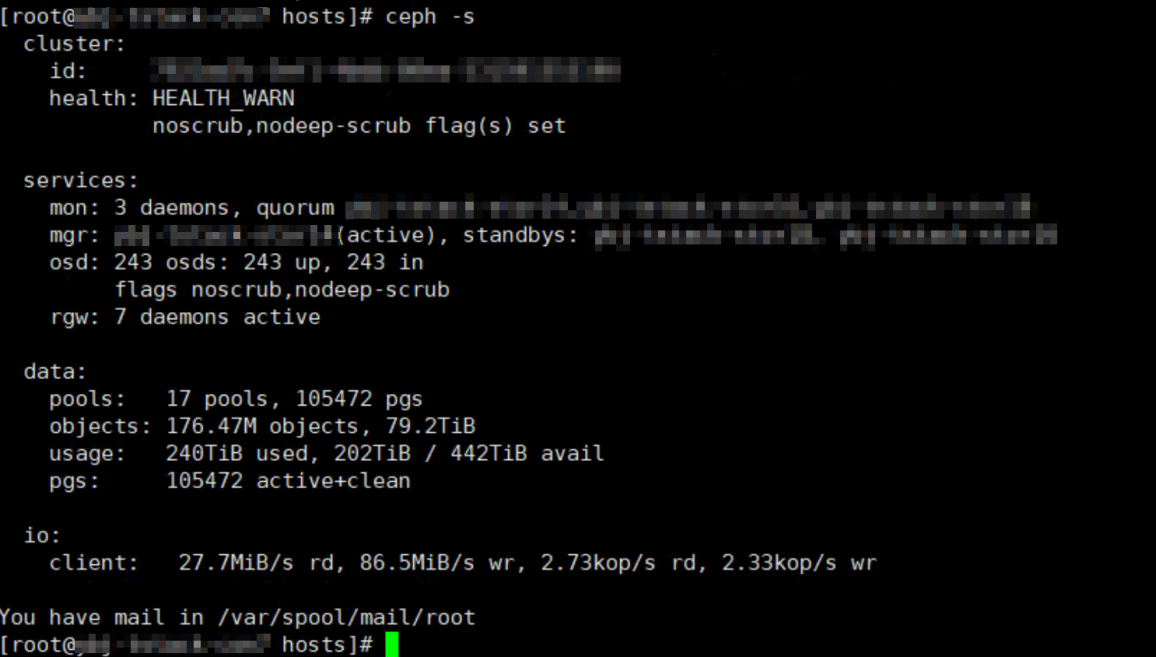 B集群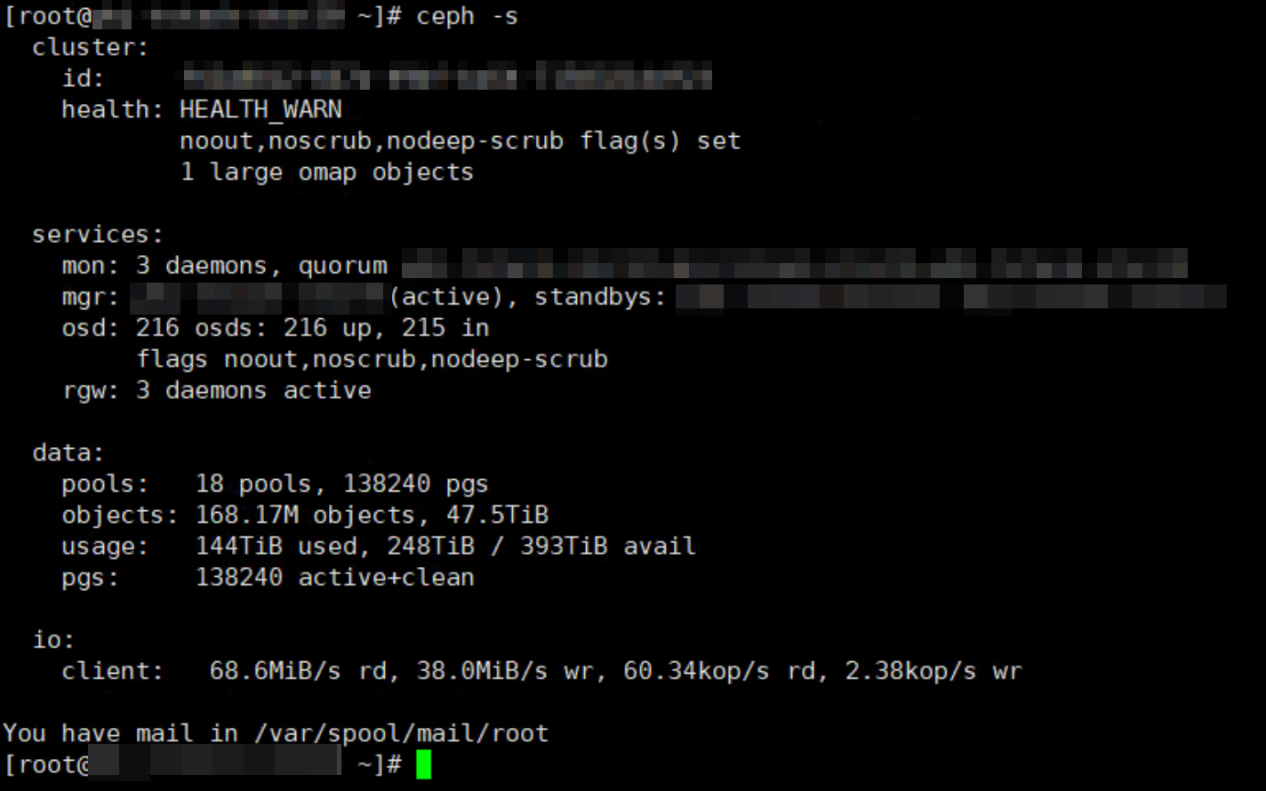 问题分析找到存在large omap object的pgid准备一个脚本vim large_obj.py查找large omap所在的pg查询pg详情找到pg所在的3个osd，查看omap文件总大小，osd上的omap过多导致文件很大19G，正常的osd omap文件夹不超过6G查找ceph 所有节点log搜索Large omap object found，找到一个桶分片omap对象过大，超过5千万条数据，占用空间大约11.5G查询可疑对象所在osd对比2个集群，分析该对象是由于之前执行桶分片操作时残留的索引.dir.6210e962-feba-4520-8b2e-6e02ed30540c.131681127.2，分别在2个集群上找A集群查询没有该索引对象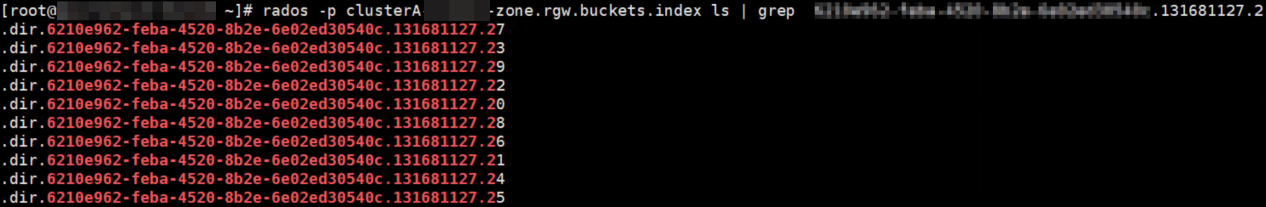 B集群查询索引对象存在，但是桶bucket-iep-usc当前并未使用该索引对象解决办法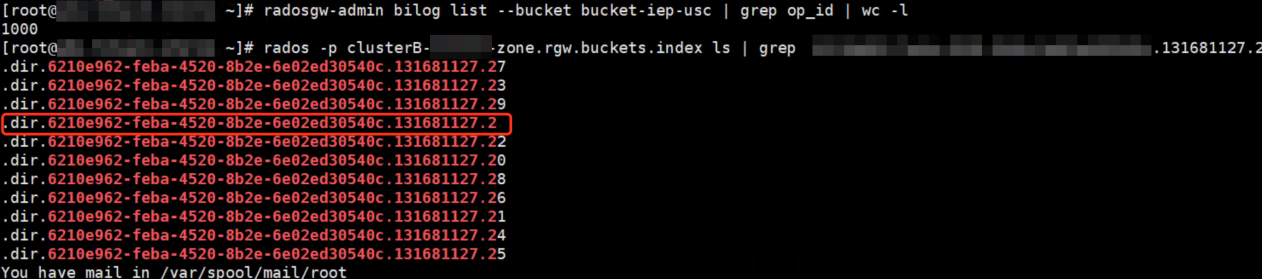 删除残留索引对象可临时解决该问题操作过程中需要注意：在删除omap数据过程中，由于rocksdb操作时间过长会出现osd down的现象，等删除完osd会自动恢复为up。删除完再次检查osd omap大小，可以看到明显减小，在合理范围内；删完数据集群的告警one large omap objects并不会自动消失，手动执行deep-scrub即可，ceph pg deep-scrub 30.91另外在实施过程中遇到备份数据耗时过长问题，通过命令行大约每秒只能备份100条数据，因此不建议通过命令行备份使用脚本备份，测试110万条数据1分钟完成，5千万条数据预估45分钟备份完成，参考脚本恢复脚本:参考备份脚本修改建议1.修改告警阈值osd_deep_scrub_large_omap_object_key_threshold=200000，避免当omap数据过多时导致业务不可用由于缺省告警阈值单个object 2million k/v太高，当具有大量omap数据的存储桶索引执行recovery时会阻塞客户端访问该桶内数据，最新代码已降低该值到20万，详见:https://tracker.ceph.com/issues/40583该patch已合入到L版v12.2.13https://github.com/ceph/ceph/pull/291752.修改桶配额，限制用户一直往同一个桶内上传过多对象，从业务层进行优化，对象过多的情况考虑分开存放到多个桶内。参考https://access.redhat.com/solutions/5703641https://cloud.tencent.com/developer/article/1400660ceph health detailHEALTH_WARN noout,noscrub,nodeep-scrub flag(s) set; 1 large omap objectsOSDMAP_FLAGS noout,noscrub,nodeep-scrub flag(s) setLARGE_OMAP_OBJECTS 1 large omap objects    1 large objects found in pool 'clusterB-zone.rgw.buckets.index'    Search the cluster log for 'Large omap object found' for more details.osd_deep_scrub_large_omap_object_key_threshold= 2000000 # 200万import jsonimport radosimport rbdceph_conf_path = '/etc/ceph/ceph.conf'rados_connect_timeout = 5class RADOSClient(object):    def __init__(self,driver,pool=None):        self.driver = driver        self.client, self.ioctx = driver._connect_to_rados(pool)    def __enter__(self):        return self    def __exit__(self, type_, value, traceback):        self.driver._disconnect_from_rados(self.client, self.ioctx)class RBDDriver(object):    def __init__(self,ceph_conf_path,rados_connect_timeout,pool=None):        self.ceph_conf_path = ceph_conf_path        self.rados_connect_timeout = rados_connect_timeout        self.pool = pool    def _connect_to_rados(self, pool=None):        client = rados.Rados(conffile=self.ceph_conf_path)        try:            if self.rados_connect_timeout >= 0:                client.connect(timeout=                               self.rados_connect_timeout)            else:                client.connect()            if self.pool == None:                                ioctx = None            else:                                ioctx = client.open_ioctx(self.pool)            return client, ioctx        except rados.Error:            msg = "Error connecting to ceph cluster."            client.shutdown()            raise msg    def _disconnect_from_rados(self, client, ioctx=None):                if ioctx == None:                        client.shutdown()                else:                        ioctx.close()                        client.shutdown()class cmd_manager():    def get_large_omap_obj_poolname(self):        with RADOSClient(RBDDriver(ceph_conf_path,rados_connect_timeout)) as dr:                result = ''                cmd = '{"prefix": "health", "detail": "detail", "format": "json"}'                result = dr.client.mon_command(cmd,result)                if result[0] == 0:                    res_ = json.loads(result[1])                    if res_["checks"]['LARGE_OMAP_OBJECTS']:                        return res_["checks"]['LARGE_OMAP_OBJECTS']['detail'][0]['message'].split("'")[1]                else:                    return False    def get_pg_list_by_pool(self,poolname):        with RADOSClient(RBDDriver(ceph_conf_path,rados_connect_timeout)) as dr:                result = ''                cmd = '{"prefix": "pg ls-by-pool", "poolstr": "' + poolname + '", "format": "json"}'                result = dr.client.mon_command(cmd,result)                if result[0] == 0:                    return json.loads(result[1])                else:                    return Falsecmd_ = cmd_manager()poolname =  cmd_.get_large_omap_obj_poolname()print "Large omap objects poolname = {0}".format(poolname)res =  cmd_.get_pg_list_by_pool(poolname)for i in res:    if i["stat_sum"]["num_large_omap_objects"] != 0:        print "pgid={0} OSDs={1} num_large_omap_objects={2}".format(i["pgid"],i["acting"],i["stat_sum"]["num_large_omap_objects"])python large_obj.py Large omap objects poolname = clusterB-x-zone.rgw.buckets.indexpgid=30.91 OSDs=[141, 215, 127] num_large_omap_objects=1ceph pg 30.91 query{    "state": "active+clean",    "peer_info": [        {            "peer": "215",            "pgid": "30.91",            "stats": {                "last_deep_scrub_stamp": "2020-10-02 02:28:35.978219",                "stat_sum": {                    "num_bytes": 0,                    "num_objects": 1,                    "num_large_omap_objects": 1                },                "up": [                    141,                    215,                    127                ],                "acting": [                    141,                    215,                    127                ],                "blocked_by": [],                "up_primary": 141,                "acting_primary": 141            }        }    ] }[root@xxxxx ~]# ssh xxxxxWarning: Permanently added 'xxxxxxx,x.x.x.x' (ECDSA) to the list of known hosts.Last login: Thu May 13 15:51:32 2021 from x.x.x.x[root@xxxxx ~]# du -sh /var/lib/ceph/osd/ceph-215/current/omap/16G	/var/lib/ceph/osd/ceph-215/current/omap/[root@xxxxx ~]# logoutConnection to xxxxx closed.[root@xxxxx ~]# ssh xxxxxWarning: Permanently added 'xxxxx,x.x.x.x(ECDSA) to the list of known hosts.Last login: Thu May 13 16:55:45 2021 from x.x.x.x[root@xxxxx ~]# du -sh /var/lib/ceph/osd/ceph-127/current/omap/18G	/var/lib/ceph/osd/ceph-127/current/omap/[root@xxxxx ~]# logoutConnection to xxxxx closed.[root@xxxxx ~]# ssh xxxxxWarning: Permanently added 'xxxxx,x.x.x.x(ECDSA) to the list of known hosts.Last login: Fri May 14 18:57:35 2021 from x.x.x.x[root@xxxxx ~]# du -sh /var/lib/ceph/osd/ceph-141/current/omap/19G	/var/lib/ceph/osd/ceph-141/current/omap/[root@xxxxx ~]#2021-01-26 02:43:53.055519 osd.141 osd.141 x.x.x.x:6802/668087 88512 : cluster [WRN] Large omap object found. Object: 30:8905fecf:::.dir.6210e962-feba-4520-8b2e-6e02ed30540c.131681127.2:head Key count: 53957025 Size (bytes): 12445786687ceph osd map clusterB-zone.rgw.buckets.index .dir.6210e962-feba-4520-8b2e-6e02ed30540c.131681127.2osdmap e109640 pool 'clusterB-x-zone.rgw.buckets.index' (30) object '.dir.6210e962-feba-4520-8b2e-6e02ed30540c.131681127.2' -> pg 30.f37fa091 (30.91) -> up ([141,215,127], p141) acting ([141,215,127], p141)rados rm .dir.6210e962-feba-4520-8b2e-6e02ed30540c.131681127.2 -p clusterB-x-zone.rgw.buckets.indexmkdir objomap.bakcd objomap.bakpoolname="clusterB-x-zone.rgw.buckets.index"objname=".dir.6210e962-feba-4520-8b2e-6e02ed30540c.131681127.2"rados -p $poolname listomapkeys ${objname} > ${objname}.key.omapfor id in `cat ${objname}.key.omap`;do rados -p $poolname getomapval ${objname} $id $id;done#!/usr/bin/env python# -*- coding: UTF-8 -*-import osfrom rados import (Rados, ReadOpCtx, ObjectNotFound)MAX_SIZE = 100000def backup_obj_omap(pool_name, object_name):    cluster = Rados(conffile='/etc/ceph/ceph.conf')    cluster.connect()    ioctx = cluster.open_ioctx(pool_name)    start_str = ""    count = 0    with ReadOpCtx(ioctx) as read_op_inst:        while True:            iter, _ = ioctx.get_omap_vals(read_op_inst, start_str, "", MAX_SIZE)            try:                ioctx.operate_read_op(read_op_inst, object_name)            except ObjectNotFound:                return            data = list(iter)            if len(data) == 0:                break            dir_name = str(count)            os.makedirs(dir_name)            for k, v in data:                # print(k, v)                f = open(os.path.join(str(count), k), "w")                f.write(v)                f.close()                start_str = k            count += 1    if ioctx is None:        cluster.shutdown()    else:        ioctx.close()        cluster.shutdown()if __name__ == '__main__':    backup_obj_omap('images', 'test')